PROGRAM PASCASARJANA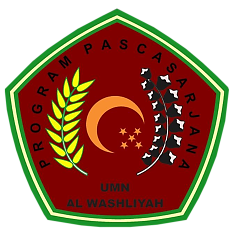 MAGISTER PENDIDIKAN MATEMATIKAUNIVERSITAS MUSLIM NUSANTARA AL WASHLIYAHTANDA PERSETUJUAN TESISNAMA 	:	Theresia Irnawaty SamosirNPM  		:	217115015PROGRAM STUDI	: 	Pendidikan MatematikaJENJANG PENDIDIKAN	: 	Strata Dua (S-2)JUDUL	: 	Perbedaan Kemampuan Berpikir Kreatif Dan Kemampuan Pemecahan Masalah Ditinjau Dari Gaya Belajar Siswa SMK Negeri 1 Kisaran.Disetujui tesis untuk disidangkanPembimbingDr. Madyunus Salayan, M.Si       NIDN 0014085702Diuji pada Tanggal	: Yudisium		: Panitia UjianKetua 	                                                                   SekretarisDr. KRT.H. Hardi Mulyono K. Surbakti	  Sutikno, S.Pd., M.Pd., Ph.D., CIQaR